ИОТ – 034 - 2020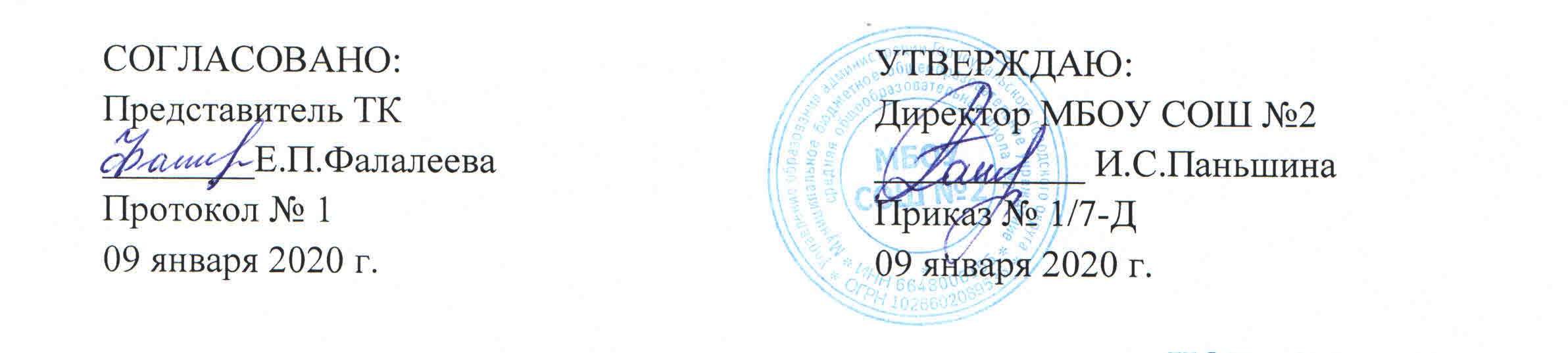 ИНСТРУКЦИЯпо охране труда для учителя технологииОбщие требования безопасности1.1. К  работе допускаются лица обоего пола достигшие 18 лет, имеющие соответствующее образование и прошедшие медицинский осмотр.1.2. Учителю необходимо:-     знать свои должностные обязанности и инструкции по ОТ;-     пройти вводный инструктаж и инструктаж на рабочем месте;-     руководствоваться в работе правилами внутреннего распорядка;-     режим труда и отдыха определяется правилами внутреннего трудового распорядка организации.1.3.Травмоопасность в учебных мастерских:-     при ручной обработке дерева и металла;-     при работе на станках;-     поражение электротоком;-     при  работе с электроинструментами;-     при электропаянии (ожоги кислотой).1.4. Не хранить в мастерских инструменты.1.5. Не допускать к работе в мастерских посторонних лиц.1.6. Не проводить в мастерских занятий, не соответствующих профилю предмета.1.7. В мастерских должны быть первичные средства пожаротушения и аптечка для оказания первой помощи в случае травматизма.1.8. Иметь полотенце, мыло и раковину или умывальник.1.9. В мастерских иметь разработанные инструкции по технике безопасности труда.     1.10. Соблюдать личную гигиену и ТБ – работать в спецодежде (халат, защитные очки).     1.11.  Нести административную ответственность за нарушение требований инструкций по ОТ.Требования безопасности перед началом работы2.1. Подготовить рабочие места (разложить заготовки и исправный рабочий инструмент).2.2.  Проверить исправность электроосвещения  и  станков.2.3.  Проверить наличие защитных устройств и заземления.2.4.  Проветрить помещения  учебных мастерских.2.5.  Не допускать нахождение учащихся в мастерских без учителя.2.6.  Следить за соблюдением чистоты и порядка в мастерских.2.7.  Провести  соответствующий инструктаж с учащимися  перед получением ими заданий.  Требования безопасности во время работыВыдать учащимся для выполнения учебно-практических заданий рабочую форму (халат, защитные очки, берет).Режим труда и отдыха определяется правилами внутреннего трудового распорядка организации.Показать правила безопасного обращения с рабочими инструментами и выполнения задания.Следить за соблюдением  порядка на рабочих местах.Соблюдать личную безопасность труда.Контролировать выполнение инструкций по ТБ учащимися.Не оставлять детей в мастерских без присмотра.Не допускать учащихся к самостоятельному включению станков и электрооборудования.Требования безопасности в аварийных ситуациях4.1. В случае возникновения аварийных ситуаций  во время занятий принять меры к эвакуации детей из помещений учебных мастерских.4.2. Отключить электроэнергию главным выключателем (рубильником).4.3. В случае пожара сообщить о происшествии по 01, сообщить администрации  и приступить к его ликвидации первичными средствами.4.4. Оказать первую помощь в случае травматизма.4.5. При внезапном заболевании учащегося вызвать медработника.Требования безопасности по окончании работы5.1. Отключить подачу электроэнергии к задействованным на занятии станкам.5.2.  Организовать уборку рабочих мест при помощи щётки и совка.5.3.  Принять от учащихся инструменты и приспособления.5.4.  Принять от учащихся рабочую одежду и защитные очки.5.5.  Организовать уборку рабочего мусора.5.6.  Проветрить помещения учебных мастерских.5.7.  Выключить электроосвещение, закрыть помещение на ключ.5.8. Обо всех недостатках, обнаруженных во время занятий, сообщить администрации.С инструкцией по охране труда ознакомлен:«_____» __________ 20__г. 		_______________ 	/__________________		дата					подпись 				Фамилия И.О.«_____» __________ 20__г. 		_______________ 	/__________________		дата					подпись 				Фамилия И.О.